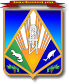 МУНИЦИПАЛЬНОЕ ОБРАЗОВАНИЕХАНТЫ-МАНСИЙСКИЙ РАЙОНХанты-Мансийский автономный округ – ЮграГЛАВА ХАНТЫ-МАНСИЙСКОГО РАЙОНАП О С Т А Н О В Л Е Н И Еот 21.07.2017                                                                                            № 25-пгг. Ханты-МансийскО награжденииВ соответствии с постановлением главы Ханты-Мансийского района 
от 27 октября 2008 года № 129 «О наградах главы Ханты-Мансийского района» и на основании протокола комиссии по наградам администрации Ханты-Мансийского района от 21 июля 2017 года № 7:	1. Наградить Благодарностью главы Ханты-Мансийского района 
за высокие показатели в работе Следственного комитета на территории Ханты-Мансийского района и в связи с празднованием Дня сотрудников следственных органов Российской Федерации:Биктимирову Римму Ильгизовну – заместителя руководителя Ханты-Мансийского межрайонного следственного отдела следственного управления Следственного комитета Российской Федерации по Ханты-Мансийскому автономному округу – Югре;Херман Светлану Александровну – помощника следователя Ханты-Мансийского межрайонного следственного отдела следственного управления Следственного комитета Российской Федерации по Ханты-Мансийскому автономному округу – Югре.	2. Опубликовать настоящее постановление в газете «Наш район» 
и разместить на официальном сайте администрации Ханты-Мансийского района.3. Контроль за выполнением постановления возложить на заместителя главы района, курирующего деятельность отдела кадровой работы 
и муниципальной службы администрации района.Глава Ханты-Мансийского района		                                   К.Р.Минулин